lMADONAS NOVADA PAŠVALDĪBA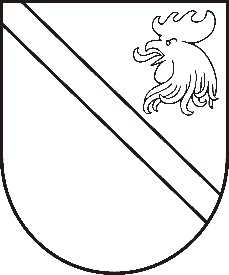 Reģ. Nr. 90000054572Saieta laukums 1, Madona, Madonas novads, LV-4801 t. 64860090, e-pasts: pasts@madona.lv ___________________________________________________________________________MADONAS NOVADA PAŠVALDĪBAS DOMESLĒMUMSMadonā2021.gada 15.jūnijā						            		 Nr.248									               (protokols Nr.14, 13.p.)Par līdzfinansējuma pieprasīšanu Satiksmes ministrijai Rūpniecības ielas (posmā no Augu ielas līdz dzelzceļa pārbrauktuvei) atjaunošanai Madonā2008. gadā tikai veikta Rūpniecības ielas (posmā no Augu ielas līdz dzelzceļa pārbrauktuvei) rekonstrukcija. 2016. gadā tika veikta Rūpniecības un Raiņa ielas lokveida krustojuma, kā arī Rūpniecības un Saules ielas lokveida krustojuma atjaunošana. Šobrīd Rūpniecības ielas (posmā no Augu ielas līdz dzelzceļa pārbrauktuvei) brauktuves segums ir nolietojies un bojāts, līdz ar to ir nepieciešams veikt šī posma atjaunošanas darbus – asfaltbetona seguma virskārtas nomaiņu, nomaļu atjaunošanu, ceļa horizontālo apzīmējumu uzklāšanu.Rūpniecības iela ir Madonas pilsētas tranzīta iela, kas ir iekļauta valsts reģionālā autoceļa P62 Krāslava – Preiļi – Madona (Madonas apvedceļš) maršrutā un Ministru kabineta apstiprinātajā valsts autoceļu un valsts autoceļu maršrutā ietverto pašvaldībām piederošo autoceļu posmu sarakstā, un pa kuru atļauta kustība kravas automobiļiem un to sastāviem ar pilnu masu vairāk par 12 000 kg. Saskaņā ar 11.03.2008. Ministru kabineta noteikumiem Nr.173 „Valsts pamatbudžeta valsts autoceļu fonda programmai piešķirto līdzekļu izlietošanas kārtība” Madonas novada pašvaldība var pieprasīt līdzfinansējumu Satiksmes ministrijai 70% apmērā no kopējām atjaunošanas darbu izmaksām, pašvaldībai finansējot 30% no šīm izmaksām, ja tās nepārsniedz 1 420 000 EUR.Ir izstrādāta tehniskā dokumentācija Rūpniecības ielas (posmā no Augu ielas līdz dzelzceļa pārbrauktuvei) atjaunošanai Madonā. Šī projekta ietvaros nav paredzēts atjaunot Rūpniecības un Raiņa ielas lokveida krustojumu, kā arī Rūpniecības un Saules ielas lokveida krustojumu, kuri tika atjaunoti 2016.gadā. Rūpniecības ielas (posmā no Augu ielas līdz dzelzceļa pārbrauktuvei) atjaunošanas darbu kopējās izmaksas ir plānotas EUR 613 411,53. Satiksmes ministrijai pieprasītais līdzfinansējums ir EUR 429 388,07. Madonas novada pašvaldības finansējums ir EUR 184 023,46, kas ir 30% no nepieciešamā finansējuma. Vēlamais Rūpniecības ielas (posmā no Augu ielas līdz dzelzceļa pārbrauktuvei) Madonā atjaunošanas projekta īstenošanas laiks ir 2022. gads.Noklausījusies sniegto informāciju, ņemot vērā 15.06.2021. Finanšu un attīstības komitejas atzinumu, atklāti balsojot: PAR – 14 (Agris Lungevičs, Aleksandrs Šrubs, Andrejs Ceļapīters, Andris Dombrovskis, Andris Sakne, Antra Gotlaufa, Artūrs Grandāns, Gatis Teilis, Gunārs Ikaunieks, Inese Strode, Ivars Miķelsons, Rihards Saulītis, Valda Kļaviņa, Zigfrīds Gora), PRET – NAV, ATTURAS – NAV, Madonas novada pašvaldības dome NOLEMJ:Pieprasīt Satiksmes ministrijai līdzfinansējumu Rūpniecības ielas (posmā no Augu ielas līdz dzelzceļa pārbrauktuvei) Madonā atjaunošanai 2022. gadā EUR 429 388,07 apmērā.Garantēt Madonas novada pašvaldības finansējumu Rūpniecības ielas (posmā no Augu ielas līdz dzelzceļa pārbrauktuvei) Madonā atjaunošanai EUR 184 023,46 apmērā (30% no kopējā nepieciešamā finansējuma) no 2022. gada Madonas novada pašvaldības pamatbudžeta līdzekļiem.Pielikumā:Rūpniecības ielas (posmā no Augu ielas līdz dzelzceļa pārbrauktuvei) Madonā atjaunošanas darbu tāme.Objekta “Rūpniecības ielas (posmā no Augu ielas līdz dzelzceļa pārbrauktuvei) Madonā atjaunošana” novietojuma shēma.Domes priekšsēdētājs						    A.Lungevičs Gailums 26196358	